План - конспект урока в 4 классепо теме «Описание дома. Описание любимой комнаты»Урок разработала и провела Железнякова Зинаида Ивановна Городище - 2017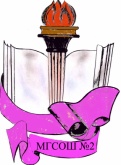                                                      МБОУ « Городищенская СШ №2»           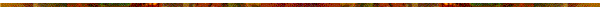                                    403001, Волгоградская область, Городищенский район, р.п. Городище, ул. Пархоменко 35А,  тел.  3 – 45 – 80   E- mail; mgsosho2@yandex.ruТема урокаТема урокаТема урокаТема урока Описание своего дома (квартиры), своей любимой комнаты.“Describing your house(flat), your favourite room» Описание своего дома (квартиры), своей любимой комнаты.“Describing your house(flat), your favourite room» Описание своего дома (квартиры), своей любимой комнаты.“Describing your house(flat), your favourite room» Описание своего дома (квартиры), своей любимой комнаты.“Describing your house(flat), your favourite room» Описание своего дома (квартиры), своей любимой комнаты.“Describing your house(flat), your favourite room» Описание своего дома (квартиры), своей любимой комнаты.“Describing your house(flat), your favourite room»Цель урокаЦель урокаЦель урокаЦель урокаУглубить и закрепить знания учащихся по теме «Описание своего дома (квартиры), своей любимой комнаты».Углубить и закрепить знания учащихся по теме «Описание своего дома (квартиры), своей любимой комнаты».Углубить и закрепить знания учащихся по теме «Описание своего дома (квартиры), своей любимой комнаты».Углубить и закрепить знания учащихся по теме «Описание своего дома (квартиры), своей любимой комнаты».Углубить и закрепить знания учащихся по теме «Описание своего дома (квартиры), своей любимой комнаты».Углубить и закрепить знания учащихся по теме «Описание своего дома (квартиры), своей любимой комнаты».Тип урокаТип урокаТип урокаТип урока Обобщающий урок, с элементами проектной деятельности. Обобщающий урок, с элементами проектной деятельности. Обобщающий урок, с элементами проектной деятельности. Обобщающий урок, с элементами проектной деятельности. Обобщающий урок, с элементами проектной деятельности. Обобщающий урок, с элементами проектной деятельности.Задачи урокаЗадачи урокаЗадачи урокаЗадачи урока1.Развивать  коммуникативные  навыки учащихся;2.Научить учащихся согласовывать свои действия с действиями партнёров при выполнении работы в паре, группе;3.Активизировать  речевую деятельность учащихся на уроке английского языка путем использования различных видов упражнений;5.Совершенствовать  речевые и языковые навыки иноязычного общения;6.Продемонстрировать уровень  обученности иностранному языку по данной теме.1.Развивать  коммуникативные  навыки учащихся;2.Научить учащихся согласовывать свои действия с действиями партнёров при выполнении работы в паре, группе;3.Активизировать  речевую деятельность учащихся на уроке английского языка путем использования различных видов упражнений;5.Совершенствовать  речевые и языковые навыки иноязычного общения;6.Продемонстрировать уровень  обученности иностранному языку по данной теме.1.Развивать  коммуникативные  навыки учащихся;2.Научить учащихся согласовывать свои действия с действиями партнёров при выполнении работы в паре, группе;3.Активизировать  речевую деятельность учащихся на уроке английского языка путем использования различных видов упражнений;5.Совершенствовать  речевые и языковые навыки иноязычного общения;6.Продемонстрировать уровень  обученности иностранному языку по данной теме.1.Развивать  коммуникативные  навыки учащихся;2.Научить учащихся согласовывать свои действия с действиями партнёров при выполнении работы в паре, группе;3.Активизировать  речевую деятельность учащихся на уроке английского языка путем использования различных видов упражнений;5.Совершенствовать  речевые и языковые навыки иноязычного общения;6.Продемонстрировать уровень  обученности иностранному языку по данной теме.1.Развивать  коммуникативные  навыки учащихся;2.Научить учащихся согласовывать свои действия с действиями партнёров при выполнении работы в паре, группе;3.Активизировать  речевую деятельность учащихся на уроке английского языка путем использования различных видов упражнений;5.Совершенствовать  речевые и языковые навыки иноязычного общения;6.Продемонстрировать уровень  обученности иностранному языку по данной теме.1.Развивать  коммуникативные  навыки учащихся;2.Научить учащихся согласовывать свои действия с действиями партнёров при выполнении работы в паре, группе;3.Активизировать  речевую деятельность учащихся на уроке английского языка путем использования различных видов упражнений;5.Совершенствовать  речевые и языковые навыки иноязычного общения;6.Продемонстрировать уровень  обученности иностранному языку по данной теме.Планируемый результатПланируемый результатПланируемый результатПланируемый результатПредметные уменияПредметные уменияУУДУУДУУДУУДПланируемый результатПланируемый результатПланируемый результатПланируемый результат1. Умеютправильно употреблять новые обороты  thereis / thereare.2. Ведут диалог-расспрос (общий вопрос  со  вспомогательным глаголом do/haveyougot/isи краткий ответ).3. Правильно употребляют новую лексику  по изучаемой теме.1. Умеютправильно употреблять новые обороты  thereis / thereare.2. Ведут диалог-расспрос (общий вопрос  со  вспомогательным глаголом do/haveyougot/isи краткий ответ).3. Правильно употребляют новую лексику  по изучаемой теме.1. Личностные: формирование мотивации овладения иностранным языком.2.Коммуникативные: развитие умений общаться, готовность слушать собеседника и вести диалог.3.Познавательные: умение осуществлять межкультурное общение в говорении, чтении.4. Регулятивные:определение цели деятельности на уроке с помощью учителя, контроль и оценивание своих действий.1. Личностные: формирование мотивации овладения иностранным языком.2.Коммуникативные: развитие умений общаться, готовность слушать собеседника и вести диалог.3.Познавательные: умение осуществлять межкультурное общение в говорении, чтении.4. Регулятивные:определение цели деятельности на уроке с помощью учителя, контроль и оценивание своих действий.1. Личностные: формирование мотивации овладения иностранным языком.2.Коммуникативные: развитие умений общаться, готовность слушать собеседника и вести диалог.3.Познавательные: умение осуществлять межкультурное общение в говорении, чтении.4. Регулятивные:определение цели деятельности на уроке с помощью учителя, контроль и оценивание своих действий.1. Личностные: формирование мотивации овладения иностранным языком.2.Коммуникативные: развитие умений общаться, готовность слушать собеседника и вести диалог.3.Познавательные: умение осуществлять межкультурное общение в говорении, чтении.4. Регулятивные:определение цели деятельности на уроке с помощью учителя, контроль и оценивание своих действий.Основные понятияОсновные понятияОсновные понятияОсновные понятия1.Знание лексики по теме «Дом»2.Употребление оборотов thereis/ thereare, предлогов места.1.Знание лексики по теме «Дом»2.Употребление оборотов thereis/ thereare, предлогов места.1.Знание лексики по теме «Дом»2.Употребление оборотов thereis/ thereare, предлогов места.1.Знание лексики по теме «Дом»2.Употребление оборотов thereis/ thereare, предлогов места.1.Знание лексики по теме «Дом»2.Употребление оборотов thereis/ thereare, предлогов места.1.Знание лексики по теме «Дом»2.Употребление оборотов thereis/ thereare, предлогов места.Межпредметные связиМежпредметные связиМежпредметные связиФормы организации познавательной деятельностиФормы организации познавательной деятельностиФормы организации познавательной деятельностиФормы организации познавательной деятельностиРесурсыРесурсыРесурсы1.Русский язык2.Физическая культура.3. Изобразительное искусство1.Русский язык2.Физическая культура.3. Изобразительное искусство1.Русский язык2.Физическая культура.3. Изобразительное искусствоФонетическая и речевая разминка Фронтальная работаПарная работаИндивидуальная работаЗащита мини-проектовФонетическая и речевая разминка Фронтальная работаПарная работаИндивидуальная работаЗащита мини-проектовФонетическая и речевая разминка Фронтальная работаПарная работаИндивидуальная работаЗащита мини-проектовФонетическая и речевая разминка Фронтальная работаПарная работаИндивидуальная работаЗащита мини-проектовУчебникРабочая тетрадьКнига для учителяАудиоприложениеМультимедиа-проекторКомпьютерУчебникРабочая тетрадьКнига для учителяАудиоприложениеМультимедиа-проекторКомпьютерУчебникРабочая тетрадьКнига для учителяАудиоприложениеМультимедиа-проекторКомпьютерЭтапы работыЭтапы работы                                                              Содержание этапа                                                              Содержание этапа                                                              Содержание этапа                                                              Содержание этапа                                                              Содержание этапа                                                              Содержание этапа                                                              Содержание этапа                                                              Содержание этапа1.Актуализация знанийДеятельность учителяДеятельность учителяДеятельность учителяДеятельность  учащихсяДеятельность  учащихсяДеятельность  учащихсяУУДУУДУУДОрганизационный моментЦель:приветствие учащихся: “Good morning, children. I’m glad to see you. How are you?I`m fine too. Thank you.Sit down, please!Цель:приветствие учащихся: “Good morning, children. I’m glad to see you. How are you?I`m fine too. Thank you.Sit down, please!Цель:приветствие учащихся: “Good morning, children. I’m glad to see you. How are you?I`m fine too. Thank you.Sit down, please!цель:приветствие учителя:“Morning, teacher! We’re glad to see you too.” Fine, thanks. And you?цель:приветствие учителя:“Morning, teacher! We’re glad to see you too.” Fine, thanks. And you?цель:приветствие учителя:“Morning, teacher! We’re glad to see you too.” Fine, thanks. And you?цель:приветствие учителя:“Morning, teacher! We’re glad to see you too.” Fine, thanks. And you?Коммуникативные: прослушивание и адекватное реагирование  на реплику в речевой ситуации.Регулятивные: использование речи для регуляции своего действия.Постановка целиЦель: поставка познавательной задачиNow children look at the pictures. What do you think we`ll speak about today? (1-2 слайды  презентации)Цель: поставка познавательной задачиNow children look at the pictures. What do you think we`ll speak about today? (1-2 слайды  презентации)Цель: поставка познавательной задачиNow children look at the pictures. What do you think we`ll speak about today? (1-2 слайды  презентации)Цель:формулирование задачи урокаУчащиеся сами делают выводы о цели урока: познакомиться с новыми словами  по теме «Дом», рассказать о своём доме (квартире), о любимой комнате.Цель:формулирование задачи урокаУчащиеся сами делают выводы о цели урока: познакомиться с новыми словами  по теме «Дом», рассказать о своём доме (квартире), о любимой комнате.Цель:формулирование задачи урокаУчащиеся сами делают выводы о цели урока: познакомиться с новыми словами  по теме «Дом», рассказать о своём доме (квартире), о любимой комнате.Цель:формулирование задачи урокаУчащиеся сами делают выводы о цели урока: познакомиться с новыми словами  по теме «Дом», рассказать о своём доме (квартире), о любимой комнате.Познавательные: самостоятельное выделение познавательной цели, формирование проблемы.Личностные:  Мотивация учебной деятельности (учебно-познавательная.)Коммуникативные: Взаимодействие с учителем и одноклассниками во время урока.Фонетическая  и речевая зарядкаЦель: развитие произносительных навыков, настрой артикуляции учащихся на английскую речь.Отработка звуков, которые будут присутствовать в новых словах.Look at the screen and repeat new words after the speaker! (3-4 слайды)Цель: развитие произносительных навыков, настрой артикуляции учащихся на английскую речь.Отработка звуков, которые будут присутствовать в новых словах.Look at the screen and repeat new words after the speaker! (3-4 слайды)Цель: развитие произносительных навыков, настрой артикуляции учащихся на английскую речь.Отработка звуков, которые будут присутствовать в новых словах.Look at the screen and repeat new words after the speaker! (3-4 слайды)Цель: повторение за учителем фонетически правильныханглийских звуков, слов.Повторяют звуки и слова, стараясь копировать артикуляцию  и интонацию диктора.Цель: повторение за учителем фонетически правильныханглийских звуков, слов.Повторяют звуки и слова, стараясь копировать артикуляцию  и интонацию диктора.Цель: повторение за учителем фонетически правильныханглийских звуков, слов.Повторяют звуки и слова, стараясь копировать артикуляцию  и интонацию диктора.Цель: повторение за учителем фонетически правильныханглийских звуков, слов.Повторяют звуки и слова, стараясь копировать артикуляцию  и интонацию диктора.Регулятивные:  осуществление самоконтроля правильности произношения.2.ОсмыслениеДеятельность учителяДеятельность учителяДеятельность учителяДеятельность учащихсяДеятельность учащихсяДеятельность учащихсяДеятельность учащихсяУДД-активизация навыков устной речи. Работа в парах.1.Цель: формирование умений учащихся понимать на слух значение новых слов с опорой на зрительную догадку( 5-7 слайды презентации)- Прослушивание  и повторение вместе с учащимися новых слов со зрительной опорой на предметные картинки: bricks, aroof, achimney, stairs.- Name the rooms, please.(слайд  8-13 презентации)- Do the task, please: find the words and write them down in your sheet paper.(слайд 14 презентации)Парная работадиалог-расспрос с использованием речевого образца Have you got aroomofyourown?1.Цель: формирование умений учащихся понимать на слух значение новых слов с опорой на зрительную догадку( 5-7 слайды презентации)- Прослушивание  и повторение вместе с учащимися новых слов со зрительной опорой на предметные картинки: bricks, aroof, achimney, stairs.- Name the rooms, please.(слайд  8-13 презентации)- Do the task, please: find the words and write them down in your sheet paper.(слайд 14 презентации)Парная работадиалог-расспрос с использованием речевого образца Have you got aroomofyourown?1.Цель: формирование умений учащихся понимать на слух значение новых слов с опорой на зрительную догадку( 5-7 слайды презентации)- Прослушивание  и повторение вместе с учащимися новых слов со зрительной опорой на предметные картинки: bricks, aroof, achimney, stairs.- Name the rooms, please.(слайд  8-13 презентации)- Do the task, please: find the words and write them down in your sheet paper.(слайд 14 презентации)Парная работадиалог-расспрос с использованием речевого образца Have you got aroomofyourown?1.Цель: приобретение  речевых навыков употребления новых слов по тем- прослушивание и повторение вместе с учителем новых слов, употребляют в ответах на вопросы.-Is your house made of bricks?-Have you got a roof (a chimney, stairs) in your house?- смотря на картинки, дают название комнат (слайд 8-13)- работают в парах (делят цепочку из букв на отдельные слова). расспрашивают  одноклассников, есть ли у них своя комната 1.Цель: приобретение  речевых навыков употребления новых слов по тем- прослушивание и повторение вместе с учителем новых слов, употребляют в ответах на вопросы.-Is your house made of bricks?-Have you got a roof (a chimney, stairs) in your house?- смотря на картинки, дают название комнат (слайд 8-13)- работают в парах (делят цепочку из букв на отдельные слова). расспрашивают  одноклассников, есть ли у них своя комната 1.Цель: приобретение  речевых навыков употребления новых слов по тем- прослушивание и повторение вместе с учителем новых слов, употребляют в ответах на вопросы.-Is your house made of bricks?-Have you got a roof (a chimney, stairs) in your house?- смотря на картинки, дают название комнат (слайд 8-13)- работают в парах (делят цепочку из букв на отдельные слова). расспрашивают  одноклассников, есть ли у них своя комната 1.Цель: приобретение  речевых навыков употребления новых слов по тем- прослушивание и повторение вместе с учителем новых слов, употребляют в ответах на вопросы.-Is your house made of bricks?-Have you got a roof (a chimney, stairs) in your house?- смотря на картинки, дают название комнат (слайд 8-13)- работают в парах (делят цепочку из букв на отдельные слова). расспрашивают  одноклассников, есть ли у них своя комната Познавательные: Осуществление актуализации новых слов, основываясь на учебную ситуацию Регулятивные: целеполагание  как постановка учебной задачи.Коммуникативные: умение слушать учителя и друг друга для воспроизведения и восприятия необходимых сведений Личностные: формирование навыков сотрудничества СамопроверкаДинамическая паузаЦель: смена учебной деятельности на уроке -  повторить в игровой форме предлоги на английском языке и сделать двигательный перерыв.Цель:повторение в игровой форме предлогов места  на английском языке,  показывая руками местонахождение предметов.Познавательные: Осознанно  в игровой форме воспроизвести предлоги на английском языкеКоммуникативные: Понимать и произвольно произносить  новые слова.Регулятивные: Выполнять учебные действия,  повторяя предлоги.Повторение нового грамматического материала3.Цель:формирование навыков правильного употребления оборота thereis\ thereare,  проверка понимания учащимися нового грамматического материала(слайды 15-17 презентации)3.Цель: приобретение  речевых навыков употребления оборота thereis\ thereareПознавательные: использовать модель нового оборота как образец для описания  комнаты.Коммуникативные: Проявлять активность  для решения познавательных задач.Регулятивные:Контролировать и корректировать выполненное задание, вносить необходимые коррективы в выполнение задания.Защита мини-проектов: презентация  своих любимых комнат  4.Цель: Оценить точность и глубину понимания рассказанного с правильным  употреблением предлогов места и оборота there is\ there are.4.Цель: отработка навыков говорения  с правильным  употреблением предлогов места и оборота there is\ there are, умение презентовать свои комнаты.Познавательные:выбор наиболее эффективных способов решения задач в зависимости от конкретных условий.Коммуникативные: выполнять задания, требующие применение знаний в знакомой и изменённой ситуации.Регулятивные: проявлять самостоятельность в овладении способами действий.3.РефлексияДеятельность учителяДеятельность учащихсяУДДЦель: оценить деятельность учащихся по конечному результату.-Do you remember the theme of our lesson?- Are you satisfied your work?-Which room is the most colorful?-What room do you like?-Can you show your rooms to your friends?-Whom would you like to invite there?-Which room would you like to see?Цель: установка соответствия полученного результата поставленной цели.Отвечают на вопросы учителя. Делают выводы, чья комната самая лучшая, красивая, которую хочется посетить. (Выявляем самые интересные работы, ставим оценки за урок)Познавательные: Оценивать процесс и результат деятельности. Коммуникативные: Формулировать собственное мнение и позицию.Регулятивные: Выделять и формулировать, осуществлять пошаговый контроль по результату.Личностные: Формировать адекватную мотивацию учебной деятельности, понимать значение знаний для человека.Комментирует домашнее задание:Выполнить  упр. 6 стр.31 письменноЗаписывают домашнее задание, задают вопросы, если что-то не поняли.Познавательные: Осуществлять анализ информации.Коммуникативные: Ставить вопросы, обращаться за помощью, формулировать свои затруднения.Регулятивные: Использовать речь для регуляции своего действия.